ПЕРЕВОДПриложениек Постановлению Счетной палаты№27 от 30 мая 2023 года 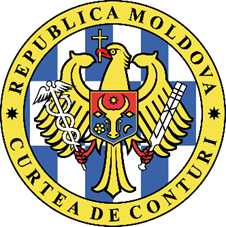 СЧЕТНАЯ ПАЛАТА РЕСПУБЛИКИ МОЛДОВА ОТЧЕТ аудита консолидированной финансовой отчетности Министерства инфраструктуры и регионального развития по состоянию на 31 декабря 2022 года УСЛОВНОЕ МНЕНИЕ Мы провели аудит консолидированной финансовой отчетности Министерства инфраструктуры и регионального развития за бюджетный год, завершившийся 31 декабря 2022 года, которая включает Бухгалтерский баланс, Отчет о доходах и расходах, Отчет о движении денежных средств, Отчет об исполнении бюджета, Пояснительную записку об исполнении бюджета, включая краткое изложение существенных аспектов Учетной политики. По нашему мнению, за исключением возможного воздействия аспектов, изложенных в разделе Основание для условного мнения, финансовая отчетность представляет, во всех существенных аспектах, правильное и достоверное отражение ситуации, в соответствии с применяемой базой по финансовой отчетности.ОСНОВАНИЕ ДЛЯ УСЛОВНОГО МНЕНИЯИнформация из консолидированной финансовой отчетности Министерства инфраструктуры и регионального развития была искажена на агрегатном уровне, из-за завышения стоимости нефинансовых активов и занижения расходов примерно на 48,0 млн. леев, что исказило финансовый результат отчетного года в том же размере. Так, Публичное учреждение Национальный Офис регионального и местного развития (ПУ НОРМР) не передало сообществам-бенефициарам полную стоимость инвестиций, осуществленных с целью улучшения условий деятельности в учебных заведениях, хотя положения нормативной базы устанавливают, что „в случае, если центральное или местное публичное управление, за счет бюджетных средств, осуществляет работы по капитальному ремонту основных средств, находящихся на балансе другого бюджетного органа/ учреждения, объемы выполненных работ в течение бюджетного года передаются до конца отчетного года, органу/учреждению, на балансе которого находятся соответствующие основные средства”. Аналогичная ситуация отмечается и в случае капитальных ремонтных работ, проведенных Агентством по техническому надзору в административном здании, принадлежащем другому публичному учреждению. Таким образом, из-за допущенных нарушений в процессе передачи осуществленных инвестиций, отмечается завышение совокупной стоимости группы счетов, относящихся к зданиям, на 20,84 млн. леев.Публичное учреждение Подразделение по внедрению проекта строительства жилья для социально уязвимых слоев населения II, из-за непринятия и неподписания актов приема-передачи Районным советом Яловень, не передало стоимость осуществленных инвестиций в 31 социальную квартиру в жилом комплексе г. Яловень, так как он был закончен в 2018 году и передан жителям. Отмечается, что на 31.12.2022 квартиры были неправильно отражены в составе незавершенных инвестиций в активы, что обусловило завышение стоимости соответствующей группы счетов на 19,9 млн. леев.Мы провели аудиторскую миссию в соответствии с Международными стандартами Высших органов аудита, применяемыми Счетной палатой. Наши обязанности, согласно указанным стандартам, описаны в разделе Обязанности аудитора в рамках аудита финансовой отчетности настоящего Отчета. Мы являемся независимыми от аудируемого субъекта и выполняем обязанности по этике в соответствии с требованиями Кодекса этики Счетной палаты. Считаем, что полученные аудиторские доказательства являются достаточными и уместными, чтобы служить основанием для нашего мнения. ВЫДЕЛЕНИЕ НЕКОТОРЫХ АСПЕКТОВОбращаем внимание на то, что в настоящее время стоимость дорог и земельных участков публичной собственности отражается только в бухгалтерском учете Государственного предприятия „Государственная администрация дорог”, но не отражается и в бухгалтерском учете центрального отраслевого публичного органа - Министерства инфраструктуры и регионального развития, или Агентства публичной собственности, в качестве учредителя. Кроме того, в контексте реорганизации Государственного предприятия „Государственная администрация дорог” и положений законопроекта, утвержденного Парламентом Республики Молдова во втором чтении, центральный отраслевой публичный орган в области дорожной инфраструктуры должен передать в управление, реорганизованному субъекту, дороги национального значения и земельные участки публичной собственности, по их балансовой стоимости, в соответствии с условиями концессионного договора. Таким образом, в целях гармонизации положений применяемой нормативной базы с основополагающими принципами бухгалтерского учета, для обеспечения полного контроля над публичной собственностью государства на уровне центральных отраслевых публичных органов, возникает необходимость проведения инвентаризации и полной переоценки дорог публичной собственности, с их надлежащей регистрацией в учете. По состоянию на 31.12.2022 балансовая стоимость публичных дорог и земельных участков, отраженная в отчетности Государственным предприятием „Государственная администрация дорог”, составляет 20 464,37 млн. леев и, соответственно, 16,67 млн. леев. На аудиторское мнение за отчетный период 2022 года данный аспект не повлиял. Аналогичная ситуация наблюдается и в случае электрических сетей публичной собственности государства, зарегистрированных в бухгалтерском учете Государственного предприятия „Moldelectrica”, а также имущества, находящегося в управлении публичных учреждений, созданных Министерством инфраструктуры и регионального развития. КЛЮЧЕВЫЕ АСПЕКТЫ АУДИТА Ключевыми аспектами аудита являются те аспекты, которые, согласно нашему профессиональному суждению, имели наиболее важное значение для аудита консолидированной финансовой отчетности Министерства инфраструктуры и регионального развития по состоянию на 31 декабря 2022 года. Эти аспекты были рассмотрены в контексте аудита финансовой отчетности в целом, без выражения особого мнения по ним. За исключением аспектов, описанных в разделе Основание для условного мнения, мы установили, что нет других ключевых аспектов аудита, которые должны быть отражены в Отчете аудита. Финансовые средства из Дорожного фонда направляются Министерству инфраструктуры и регионального развития в группу счетов „Субсидии”, впоследствии они управляются Государственным предприятием „Государственная администрация дорог”, которое не имеет статуса бюджетного учреждения, но отвечает за реализацию проектов инфраструктуры и обслуживания дорог через акционерные общества. Согласно объяснениям Министерства финансов, „учитывая, что данные ассигнования осуществляются через государственное предприятие, эти расходы классифицируются по группе счетов субсидий, предоставляемых нефинансовым государственным и муниципальным предприятиям”. Одновременно, исходя из цели и назначения указанных финансовых средств, они не соответствуют группе счетов „Субсидии”, поскольку они не являются платежами, выплачиваемыми производящим или предоставляющим услуги субъектам, с целью влияния на процесс производства или цены поставки. Так же, они не включают трансферты для компенсации убытков, понесенных в процессе производства или оказания услуг в результате поддержания цен на более низком уровне затрат при установлении государством экономической и социальной политики, для частичной компенсации взносов обязательного государственного социального страхования, для приобретения оборудования и сырья, для компенсации разницы в цене или тарифе на услуги производителям или поставщикам услуг, осуществляемой на благо всех граждан. Таким образом, финансовые ресурсы в размере 1 618,96 млн. леев, выделенные из Дорожного фонда, не соответствуют понятию субсидий, что отрицательно влияет на прозрачность финансовой информации из консолидированных отчетов Министерства инфраструктуры и регионального развития и не обеспечивает их правильного понимания внешними пользователями.ДРУГАЯ ИНФОРМАЦИЯ Из-за невнедрения своевременно некоторых из предыдущих рекомендаций Счетной палаты, а также из-за неправильного толкования положений применяемой базы по финансовой отчетности, были допущены нарушения, такие, как:ПУ НОРМР не передало стоимость имущества, распределенного сообществам-бенефициарам с целью улучшения условий деятельности в учебных заведениях, что привело к завышению стоимости подгрупп счетов 316 „Орудия и инструменты, производственный и хозяйственный инвентарь” - на сумму 2,75 млн. леев, и 314 „Машины и оборудование”- на 0,9 млн. леев;Агентство по энергоэффективности не передало фотоэлектрическую установку на сумму 2,75 млн. леев Государственной налоговой службе, что привело к завышению в отчетности стоимости подгруппы, относящейся к машинам и оборудованиям, находящимся в его ведении;Национальное агентство автомобильного транспорта не рассчитало амортизацию для информационной системы е-Autorizație, что обусловило занижение расходов за отчетный период на 0,83 млн. леев. НАДЛЕЖАЩЕЕ УПРАВЛЕНИЕ Министерство инфраструктуры и регионального развития установило систему внутреннего управленческого контроля, которая обеспечивает средний уровень функциональности и эффективности ключевых контролей. Были выявлены некоторые пробелы, которые обусловили выражение условного мнения и за 2022 бюджетный год.Подразделения внутреннего аудита в рамках министерства, а также его подведомственных субъектов, были пополнены персоналом на очень низком уровне, что, как следствие, лишило руководителей инструмента, обеспечивающего прудентное управление рисками, способствующего улучшению внутреннего управленческого контроля, а также повышению уровня эффективности и результативности управляемых процессов.Для исправления ошибок, установленных предыдущими аудиторскими миссиями, Счетная палата направила Министерству 4 рекомендации, 2 из которых не были реализованы. Невыполненные рекомендации напрямую повлияли на модифицирование аудиторского мнения за 2022 год.Хотя применяемая нормативная база прямо устанавливает, что заключение Агентства по техническому надзору по контролю качества выполняемого строительства должно быть указано в протоколах приема работ, отмечается, что эти заключения отсутствуют в 17 протоколах приема работ по строительству/реконструкции дорог публичной собственности, из 20 зарегистрированных Государственным предприятием „Государственная администрация дорог” в 2022 году. Эта ситуация генерирует дополнительный риск необеспечения надзора за качеством выполненных работ и/или строительства, что в результате может обусловить несение дополнительных расходов. Отмечается, что общая стоимость принятых в 2022 году работ составляет 4 705,45 млн. леев, которые представляют самую значительную часть текущих инвестиций, реализованных Министерством инфраструктуры и регионального развития.Согласно Рамочному Кредитному соглашению между Республикой Молдова и Банком развития Совета Европы, Подразделение по внедрению II Проекта строительства жилья для социально уязвимых слоев инициировало строительные работы по многоквартирному жилому дому в г. Резина, в 2017 году (сумма инвестиций составляет 28,70 млн. леев) и по многоквартирному жилому дому в г. Чимишлия, в 2018 году (сумма инвестиций составляет 15,78 млн. леев). До настоящего времени, по разным причинам, в нарушение условий первоначальных договоров подряда, работы не были завершены, а многоквартирные жилые дома не сданы в эксплуатацию. Соответственно, отмечается затягивание выполнения указанных работ, что до настоящего времени не способствовало достижению цели предоставленного кредита и не улучшило в установленные сроки условия жизни лиц с низкими доходами различных категорий. Ранее Счетная палата высказывалась и в других отчетах по этому вопросу, выдвигая соответствующие рекомендации.Министерство инфраструктуры и регионального развития не предприняло достаточных мер, чтобы уведомить Акционерное общество „KAMAZ, базирующееся в Республике Татарстан, Российская Федерация, о преемстве прав и обязательств по 62 500 простым акциям в его уставном капитале. Таким образом, министерство по-прежнему не участвует в Ежегодных общих собраниях акционеров, а также не обладает подтвержденной информацией о возможных дивидендах и/или переоценке акций публичной собственности. Установлено, что до настоящего времени пакет акций не был передан в управление Агентства публичной собственности, в соответствии с положениями действующей нормативной базы.Министерство инфраструктуры и регионального развития не соблюдало положения Постановления Правительства №706/11.07.2018, согласно которым, в течение 3 месяцев оно должно было разработать Методику расчета тарифов на услуги, предоставляемые Агентством водного транспорта, и представить на утверждение Правительству РМ Номенклатуру оказанных услуг и установленные тарифы (до 03.11.2018). Таким образом, отмечается, что до настоящего времени применяются устаревшие, не ориентированные на фактические расходы, тарифы Агентством водного транспорта.ОТВЕТСТВЕННОСТЬ РУКОВОДСТВА ЗА СОСТАВЛЕНИЕ ФИНАНСОВОЙ ОТЧЕТНОСТИ  Министр инфраструктуры и регионального развития, в качестве руководителя центрального отраслевого органа публичного управления, несет ответственность за составление, правильное и достоверное представление консолидированной финансовой отчетности, в соответствии с применяемой базой по финансовой отчетности, а также за организацию внутреннего управленческого контроля, в целях обеспечения организованного и эффективного ведения экономической деятельности субъекта, в том числе строгого соблюдения целостности активов, предупреждения и выявления причин мошенничества и/или ошибки, точности и полноты бухгалтерских записей, а также своевременной подготовки достоверной информации.ОТВЕТСТВЕННОСТЬ АУДИТОРА В РАМКАХ АУДИТА ФИНАНСОВОЙ ОТЧЕТНОСТИ  Наша ответственность состоит в планировании и проведении аудиторской миссии, с получением достаточных и уместных доказательств для подтверждения основания для аудиторского мнения. Наша задача заключалась в получении разумной уверенности в том, что финансовая отчетность не содержит существенных искажений, обусловленных мошенничеством или ошибками, и в составлении соответствующего мнения.Разумная уверенность представляет собой высокую степень уверенности, но не является гарантией того, что аудит, проведенный в соответствии с ISSAI, всегда выявляет существенные искажения при их наличии. Искажения могут быть результатом мошенничества или ошибок. Вместе с тем, искажения считаются существенными, если, в отдельности или в совокупности, могут повлиять на экономические решения пользователей этой консолидированной финансовой отчетности. Более детальное описание обязанностей аудитора в рамках аудита финансовой отчетности опубликовано на сайте Счетной палаты: https://www.ccrm.md/ro/responsabilitati-in-auditul-financiar-3596.html. Это описание является частью нашего Отчета аудита.Ответственный за составление Отчета аудита: Руководитель аудиторской группы,И.О. начальника Управления аудита III   				Ольга ПОЯНЭ Члены аудиторской группы:Старший публичный аудитор	Татьяна ВРЕДНИКпубличный аудитор                                                                                   Ольга КЭПЭЦИНЭОтветственный за аудит:Начальник Главного управления аудита IV				Василе МОШОЙMD-2001, mun. Chișinău, bd. Ștefan cel Mare și Sfânt nr.69, tel. (+373 22) 26 60 02, fax: (+373 22) 26 61 00, web: www.ccrm.md, e-mail: ccrm@ccrm.md